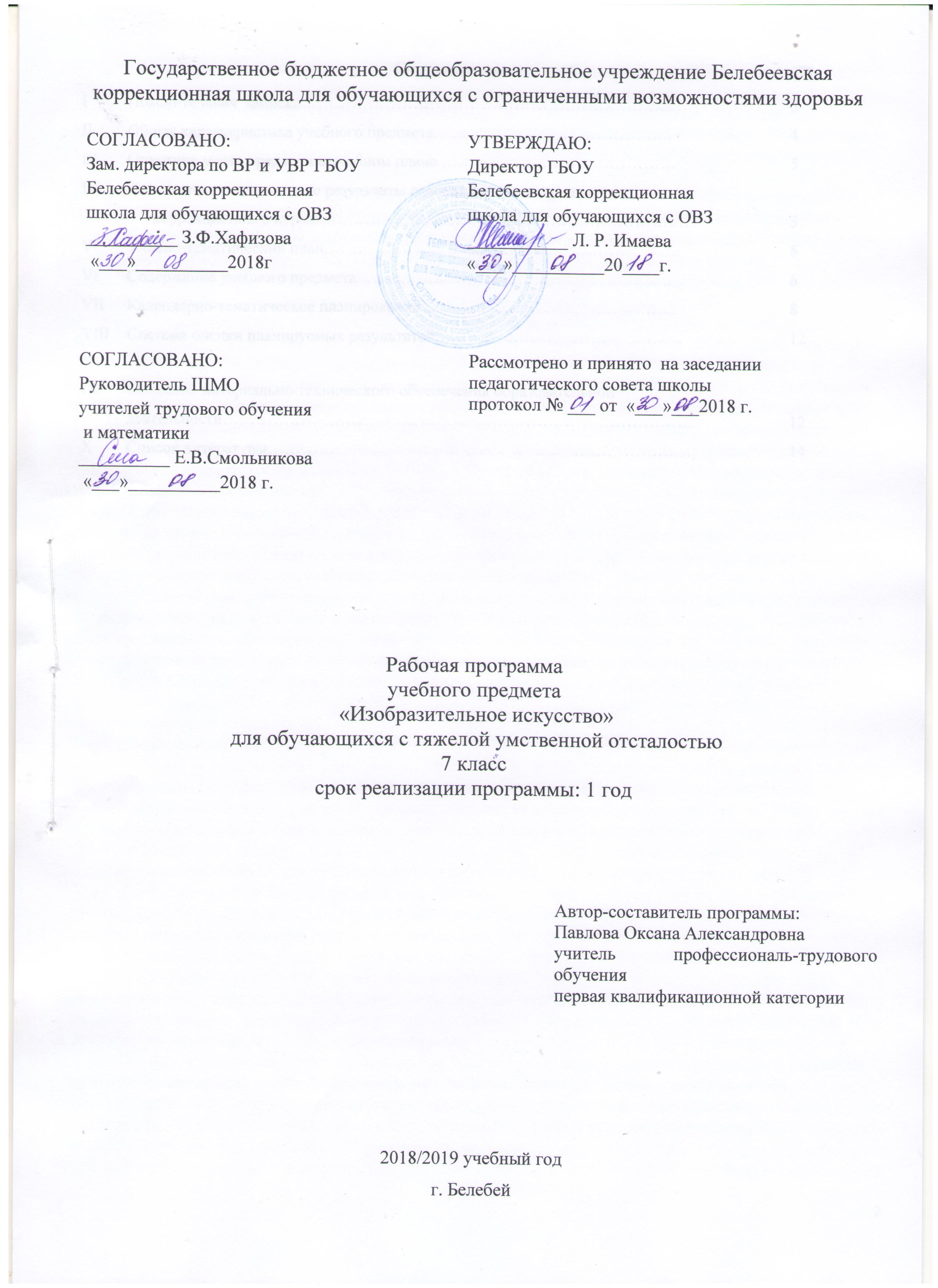 ПОЯСНИТЕЛЬНАЯ ЗАПИСКАДанная     рабочая  программа составлена на основании:      -Федерального компонента государственного стандарта образования утвержденного приказом Минобразования  России от 5.03.2004г.№1089.      -Закона РФ «Об образовании» ОТ 10.07.1992Г. №3266-1  (в ред.от    24.04.2008г) ст.7, 9, 11.- приказа Министерства образования и Науки Российской Федерации «Об утверждении федерального государственного образовательного стандарта образования для обучающихся с умственной отсталостью (интеллектуальными нарушениями)» от 19 декабря 2014 г. № 1599,       -Учебного плана Государственного бюджетного образовательного учреждения Белебеевская коррекционная школа для обучающихся с ограниченными возможностями здоровья на 2018-2019 год                  - Программа специальных (коррекционных) общеобразовательных учреждений VIII вида под редакцией Аксёновой А.К., Антропова А.П., Бгажноковой И.М., Рау М.Ю. и др. - 2-е изд., М. «Просвещение», 2005.    Одной из важнейших и актуальных задач коррекционного класса является улучшение психического состояния учащихся, коррекция эмоционально-волевой и познавательной сфер, получение помощи в социализации. Данная программа позволяет организовать урочную работу по изобразительному искусству с учащимися с легкой степенью умственной отсталости.Изобразительное искусство представляет собой один из предметов программы обучения тяжело и умеренно умственно отсталых детей, имеющий большое значение в плане развития и воспитания учащихся, коррекции их познавательной деятельности. Оно является неотъемлемой частью всестороннего развития учащихся с нарушениями интеллекта и активно содействует этому развитию. Сама природа изобразительной деятельности благоприятствует решению этих задач, поскольку затрагивает сложный комплекс умений, навыков, интеллектуальных операций аномального ребёнка.Программа составлена  с  учётом  особенностей  познавательной  деятельности  умственно  отсталых  детей,  направлена  на  разностороннее  развитие  личности  учащихся,  способствует  их  умственному  развитию.  В школе для детей с ограниченными возможностями здоровья особое внимание обращено на коррекцию специфических нарушений. В настоящей программе полностью сохранён принцип коррекционной направленности обучения, в связи с фрагментарностью усвоения школьниками учебного материала учтена система меж предметных связей.Цели и задачи обученияЦель: формирование первоначальных изобразительных навыков, способствующих социальной адаптации детей.Задачи:формирование положительного эмоционального отношения к изобразительной деятельности;развитие интереса к деятельности и её результатам;формирование потребности в отражении действительности доступными изобразительными средствами (рисунок, аппликация);формирование умения соотносить получаемые изображения с реальными объектами, явлениями, событиями;обучение приёмам и средствам рисования, аппликации;Специальная задача коррекции речи и мышления умственно отсталых школьников является составной частью учебного процесса.Задачи коррекционной работы:совершенствование мелкой моторики, зрительно-двигательной координации, координации движений обеих рук;обогащение, уточнение и закрепление представлений о предметах и явлениях окружающего мира;корригировать восприятия основных свойств и отношений изображаемых объектов;воспитание адекватного отношения к результатам собственной деятельности и деятельности других, формирование основ самооценки.II. ОБЩАЯ ХАРАКТЕРИСТИКА УЧЕБНОГО ПРЕДМЕТАОсновные принципы программы:Системность и последовательность обучения, которая позволит успешно выявить и развить творческие способности умственно отсталого школьника.Коррекционная направленность обучения на всех этапах работы над рисунком.Учет индивидуальных особенностей  различных групп умственно отсталых школьников, позволяющий организовать дифференцированное педагогическое воздействие.Мобилизации здоровых и сохранных возможностей учащихся в целях углубленного анализа предмета.Методы:Предварительное наблюдение за намеченными для изображения предметами и явлениями окружающего мира на прогулках и экскурсиях.Обведение предметов по пунктиру, по точкам, по шаблону, по трафарету.Анализ предмета с помощью осязательно-двигательного обследования.Выкладывание изображений из отдельных элементов.Словесное описание предметов.Узнавание предмета по словесному описанию и по незавершенному изображению.Обыгрывание предметов.Уроки ИЗО состоят из трех разделов: декоративное рисование, рисование с натуры, рисование на тему. Однако, прежде чем подойти к этим занятиям, с учащимися необходимо провести подготовительные упражнения.Подготовительные занятия.В ходе их дети учатся слушать и выполнять инструкции педагога, правильно держать карандаш и лист бумаги на столе, называть и дифференцировать цвета, проводить разнообразные линии, с помощью трафаретов рисовать и раскрашивать геометрические фигуры.Во время занятий рисованием необходимо использовать различные упражнения, направленные на выделение формы, величины и цвета предмета. Они должны быть связаны с игровой и предметно - практической деятельностью учащихся.            На подготовительных занятиях большое место должно быть отведено работе с трафаретами и шаблонами. Они могут представлять собой различные геометрические фигуры, овощи и фрукты, а также буквы и цифры. Работа по обводке и раскрашиванию букв и цифр позволит лучше запомнить их.            В ходе подготовительных занятий большая роль отводится обучению детей раскрашиванию. Для них характерна крайне небрежная раскраска, когда штрихи наносятся линиями в различных направлениях и выходящими за контур рисунка и т. п. Здесь важным моментом является индивидуальный показ учителем приемов раскрашивания.          Большое внимание в работе с детьми с умеренной и тяжелой умственной отсталостью следует уделять упражнениям, позволяющим научить детей различать основные цвета, находить в классе предметы заданного цвета.Декоративное рисование.           На уроках декоративного рисования с помощью учителя дети составляют простейшие узоры в полосе, квадрате, круге и т. д. Учатся также различать цвета, по возможности красиво сочетать их, рисовать орнаменты в определенной последовательности; вначале учат детей составлять и раскрашивать орнаменты из геометрических элементов, а затем из растительных форм.На первых годах обучения при составлении узоров в полосе из растительных или геометрических фигур деление полосы на одинаковые части производит учитель. В более старшем возрасте это задание выполняют сами учащиеся с помощью трафаретов.Рисование с натуры.            Большое место при проведении данных занятий занимает тщательный анализ объектов. С помощью учителя дети внимательно рассматривают предмет, определяют его форму и цвет.           Учащиеся тренируются в проведении вертикальных, горизонтальных и наклонных линий, учатся изображать хорошо знакомые предметы, определять пространственное расположение объектов относительно друг друга (справа, посередине, слева, вверху, внизу), передавать окраску предметов.           С целью совершенствования познавательной деятельности учащихся целесообразно использовать на уроке такие предметы, которые дети могли бы по возможности исследовать. Для этого хорошо иметь строительный конструктор, с помощью которого можно составлять различного типа постройки.Рисование на тему.           На занятиях дети занимаются изображением явлений окружающей жизни и иллюстрированием сказок. Оборудование уроков тематического рисования составляют игрушки, модели, муляжи.            Учащиеся изображают очень простые по форме предметы, раскрашивают их. Педагог подробно объясняет и показывает, что следует нарисовать, где и в какой последовательности. При этом вводит в свою речь слова, обозначающие пространственные соотношения предметов.С целью повышения эффективности уроков тематического рисования учитель должен чаще использовать различные игровые приемы и игровые ситуации. Особое внимание при этом уделяется развитию речи учащихся. С помощью учителя дети должны описывать предмет, рассказывать о последовательности работы над рисунком, давать отчет о проделанном.          На уроках тематического рисования рассматривают и пересказывают по вопросам содержание картин, изображающих времена года, различные детские сказки.         Уроки рисования должны быть тесно связаны с другими учебными предметами и в частности с уроками письма и предметно - практической деятельности. III. ОПИСАНИЕ МЕСТА УЧЕБНОГО ПРЕДМЕТА В УЧЕБНОМ ПЛАНЕСогласно учебному плану государственного бюджетного образовательного учреждения Белебеевская коррекционная школа для обучающихся с ограниченными возможностями здоровья «Изобразительное искусство» на ступени основного общего образования детей с ОВЗ отводится в 7 классе 70ч. – 2 часа в неделю. Программа будет реализована в 2018-2019 уч.ггIV. ЛИЧНОСТНЫЕ И ПРЕДМЕТНЫЕ РЕЗУЛЬТАТЫ ОСВОЕНИЯ УЧЕБНОГО ПРЕДМЕТА КОРРЕКЦИОННОГО КУРСА.Личностные результаты освоения общего образования: -осознание себя как гражданина России; формирование чувств гордости за свою Родину, российский народ и историю России; -развитие адекватных представлений о собственных возможностях, насущно необходимом жизнеобеспечении;-овладение начальными навыками адаптации в динамичном изменяющемся и развивающемся мире;  -развитие навыков сотрудничества со взрослыми и сверстниками в разных социальных ситуациях; -формирование эстетических потребностей, ценностей и чувств; -развитие этических чувств, доброжелательности и эмоционально-нравственной отзывчивости, понимания и сопереживания чувствам других людей; -формирование установки на безопасный, здоровый образ жизни, наличие мотивации к творческому труду, работе на результат, бережному отношению к материальным и духовным ценностям.Основные направления коррекционной работы:развитие сенсомоторной сферы;развитие психических процессов и функций (познавательной активности, восприятия, наглядно-действенного и наглядно-образного мышления, речи), предметной, конструктивной деятельности;формирование умения работать по словесной инструкции, алгоритму;коррекция нарушений  эмоционально-личностной сферы;расширение представлений об окружающем мире и обогащение словаря;коррекция индивидуальных пробелов в знаниях, умениях, навыках.Формы: - основной формой является урок.Изменения, внесенные в основную программу:- учтена необходимость включения тем в соответствии НРК (10% от всего количества уроков);При составлении календарно – тематических планов по предмету, учитываются возможности и особенности учащихся каждого класса. Для детей, имеющих сложные дефекты, требуются вспомогательные методы («рука в руке»), приемы и средства обучения (обводки, штриховки, рисование по опорным точкам), так как эти учащиеся не способны выполнять задания самостоятельно, им необходима массированная помощь педагога. Уроки изобразительного искусства реализуются по следующим направлениям: декоративное рисование, тематическое рисование, ассоциативное рисование, упражнения, наброски, зарисовки.Уроки изобразительного искусства для обучающихся со сложным дефектом состоят из трех разделов: декоративное рисование, рисование с натуры, рисование на темы. Прежде чем подойти к этим занятиям с учащимися много времени отводится на  подготовительные упражнения. В ходе  них дети учатся слушать и выполнять инструкции педагога, правильно держать карандаш и лист бумаги на столе, называть и дифференцировать цвета, проводить разнообразные линии, с помощью трафаретов рисовать и раскрашивать геометрические фигуры.Во время занятий изобразительным искусством используются различные упражнения, направленные на выделение формы, величины и цвета предметов. Они должны быть связаны с игровой и предметно-практической деятельностью учащихся.Значительную трудность для учащихся с тяжелой степенью умственной отсталости представляет самостоятельное придумывание узоров, подбор декоративных элементов. Для облегчения такой работы целесообразно вывешивать таблицу с изображением листьев, цветов, веток, ягод, бабочек, жуков различной формы и т.п. Рассматривая таблицу, дети отбирают нужные для узора предметы, упрощают их форму и строение, подбирают цвет. На первых уроках, когда учащиеся получают задание составить орнамент самостоятельно, можно использовать таблицу с изображением готовых стилизованных элементов.V. УЧЕБНО-ТЕМАТИЧЕКИЙ ПЛАНVI. СОДЕРЖАНИЕ УЧЕБНОГО ПРЕДМЕТАПодготовительные упражнения. (14 часов)Выявление навыков рисования.Развитее умения правильно держать карандаш.Знакомство с понятием «верх». «низ», умение правильно располагать бумагу на парте.Знакомство с основными цветами и заучивание их.Развитие умения проводить прямые, вертикальные, горизонтальные и наклонные линии на бумаге в клетку (лесенка. Шарфик, узор) по опорным точкам.Упражнения в проведении прямых вертикальных, горизонтальных и наклонных линий на бумаге в клетку (тропинка. шнурки, ветка) по опорным точкам.Различение круга, квадрата, треугольника. Рисование по трафарету, намеченными линиями, опорным точкам, рисование замкнутых линий (круги. Цепочки, клубочки).Развитие навыка правильного раскрашивания с соблюдением контура.Обводка и последующее закрашивание изображений несложных предметов, используя знания геометрических фигур.Декоративное рисование. (14 часов)Содействовать выработке умения проводить от руки прямые вертикальные, горизонтальные и наклонные линии; упражняться в закраске элементов орнамента, соблюдая контуры рисунка; развивать умение применять трафареты; учить различать и называть цвета.Рисование с натуры. (30 часов)Учить различать несложные предметы по форме, величине, цвету и рисовать их по трафарету, намеченными линиями, по точкам, раскрашивать рисунок, не выходя за контур.Рисование на тему. (12 часов)Учить по возможности правильно размещать элементы рисунка на листе бумаги; передавать пространственные и величественные элементы простейших предметов; правильно подбирать цвета. VII. КАЛЕНДАРНО-ТЕМАТИЧЕСКОЕ ПЛАНИРОВАНИЕVIII. СИСТЕМА ОЦЕНКИ ПЛАНИРУЕМЫХ РЕЗУЛЬТАТОВВ целом оценка достижения обучающимися с умственной отсталостью предметных результатов базируется на принципах индивидуального и дифференцированного подходов. Усвоенные обучающимися незначительные по объему и элементарные по содержанию задания, знания и умения должны выполнять коррекционно-развивающую функцию, поскольку они играют определенную роль в становлении личности ученика и овладении им социальным опытом. Промежуточная аттестация обучающихся не предусмотрена. Программа предполагает итоговую аттестацию учащихся в форме самостоятельной практической работы в конце учебного года.Критерии оценки знаний учащихся разработаны с учётом психофизического развития и возможностей, учащихся с ОВЗ.    Оценивание обучающихся носит индивидуальный характер, при оценочном суждении учитываются следующие показатели:-правильность приемов работы, -степень самостоятельности выполнения задания (ориентировку в задании, правильное построение рисунка, аккуратность выполненной работы), -соблюдение правил безопасности работы и гигиены труда.При выполнении практических работОценка «5» выставляется за самостоятельное качественное выполнение рисунка.Оценка «4» выставляется, если допущено не более одной значительной ошибки и несколько мелких; работа выполнена аккуратно.Оценка «3» выставляется, если допущены две значительные ошибки и несколько грубых, если работа выполнена не достаточно аккуратно.  Оценка «2» выставляется, если работа испорчена и не подлежит исправлению. Причиной невыполнения является так же наличие грубых ошибок и не соблюдение правил по технике безопасности и гигиены трудаПри выполнении итоговой самостоятельной работыОценка «5» выставляется за самостоятельное последовательное аккуратное выполнение рисунка, соответствующее заданию. Допускаются мелкие ошибки (детальные).Оценка «4» выставляется, если допущено не более одной значительной ошибки (композиционная, нарушение пропорций, несоответствие цвета предмета натуре); работа выполнена аккуратно. Допускаются мелкие ошибки (детальные).Оценка «3» выставляется, если допущены две значительные ошибки (композиционная, нарушение пропорций, несоответствие цвета предмета натуре), если работа выполнена недостаточно аккуратно.  Оценка «2» выставляется, если работа испорчена и не подлежит исправлению. Причиной невыполнения является так же наличие грубых ошибок и не соблюдение правил по технике безопасности и гигиены трудаТребования к уровню подготовки выпускниковВ результате изучения изобразительного искусства ученик должен Знать/понимать:-отдельные виды изобразительных (пластических) искусств (живопись, графика,декоративно-прикладное искусство)-значение изобразительного искусства в художественной культуре;Уметь:-применять художественные материалы (гуашь, акварель, тушь, природные и подручные материалы) и выразительные средства изобразительных (пластических) искусств в творческой деятельности;ΙX. ОПИСАНИЕ МАТЕРИАЛЬНО-ТЕХНИЧЕСКОГО ОБЕСПЕЧЕНИЯОБРАЗОВАТЕЛЬНОЙ ДЕЯТЕЛЬНОСТИ               Для реализации обязательного минимума содержания по разделам имеется наличие учебно-материальной базы для практической деятельности школьников. Большое внимание обращено на обеспечение безопасности труда учащихся при выполнении практической работы, соблюдение правил электробезопасности.Кабинет, в котором проходит коллективное обучение соответствует следующим требованиям по санитарно-эпидемиологические правила и нормативы СанПиН 2.4.2.2821-1 (от 29 декабря . N 189)Для подбора учебной мебели соответственно росту обучающихся производится ее цветовая маркировка (согласно СанПиН 2.4.2.2821-10 п.5.4)Ученическая мебель изготовлена из материалов безвредных для здоровья детей и соответствует росто-возрастным особенностям обучающегося и требованиям эргономики (согласно СанПиН 2.4.2.2821-10 п.5.2)При оборудовании учебных помещений соблюдаются размеры проходов и расстояния (согласно СанПиН 2.4.2.2821-10 п.5.6)Кабинет имеет естественное освещение в соответствии с гигиеническими требованиями к естественному, искусственному, совмещенному освещению (согласно СанПиН 2.4.2.2821-10 п.7.1.)В кабинете используется ТСО: компьютер (технические средства установлены согласно СанПиН 2.4.2.2821.):Кабинет ИЗО оснащен мебелью, приспособлениями для работы, ТСО,  демонстрационным столом.Кабинет оснащен специальными средствами обучения: муляжи фруктов и овощейиллюстрации к сказкамнабор таблиц по изобразительному искусствунаборы сюжетных (предметных) картинок в соответствии с тематикой, определённой в программе по изобразительному искусству.наборы шаблонов и трафаретов, соответствующие содержанию обучения.Кабинет ИЗО отвечает санитарно-гигиеническим условиям, эстетическим и техническим требованиямX. СПИСОК ЛИТЕРАТУРЫОсновная литература: 1. Программа специальных (коррекционных) общеобразовательных учреждений VIII вида под редакцией Аксёновой А.К., Антропова А.П., Бгажноковой И.М., Рау М.Ю. и др. - 2-е изд., М. «Просвещение», 2005.2. Программно-методические материалы: «Обучение детей с выраженным недоразвитием интеллекта» под ред. И.М. Бгажноковой. - М.: Гуманитар. Изд. Центр ВЛАДОС, 2007. - 181 с. Дополнительная литература:1. Детские книги с иллюстрациями Е. Чарушина, Ю.Васнецова, В.Ватагина.2. Иллюстрации к сказкам3. Муляжи фруктов, овощей4. Набор таблиц по изобразительному искусству5. Наборы сюжетных (предметных) картинок в соответствии с тематикой, определённой в программе по изобразительному искусству.6. Наборы шаблонов и трафаретов, соответствующие содержанию обучения.7. Классная доска с набором приспособлением для крепления таблиц, картинок.8. Компьютер.9. Магнитная доска10. Тематические презентации Интернет-ресурсыhttp://planetaznaniy.astrel.ru, http://www.uchportal.ru, http://presentatio.ru, http://ped-kopilka.ru, http://prezentacii.com, http://www.zavuch.info, http://pedsovet.su, https://1september.ru, http://www.uchmet.ru, http://pedagogie.ru, http://infourok.ru, http://uchkopilka.ruОглавлениестр.ΙПояснительная  записка………………………………………………………....        3ΙΙОбщая характеристика учебного предмета………………………………….…       4ΙΙΙОписание места предмета в учебном плане ……………………………………     5ΙVЛичностные и предметные результаты освоения учебного предмета       коррекционного курса………………………………………………………….    5VУчебно-тематический план………………………………….……………………     6VΙСодержание учебного предмета ………………………….………………………    6VΙΙКалендарно-тематическое планирование …………………..…………………..8VΙΙΙСистема оценки планируемых результатов…………………….………………..         12ΙXОписание материально-технического обеспечения образовательной деятельности………………………………………………………………………….    12XСписок литературы………………..…………………………………………………14№ п/пСодержаниеКоличество часовТеоретические Практические 1Подготовительные упражнения14142Декоративное рисование140143Рисование с натуры300304Рисование на темы12012Итого:35035№ п/пНазвание раздела (кол-во часов)Требования к уровню подготовленности Тема урокаТип урокаНомер урокаДата урока планДата урока факт.Примечание11 четверть(15 часов)Знать: проводить прямые, вертикальные, горизонтальные и наклонные линии на бумаге в клеткуУметь: развивать умение применять трафаретыВладеть: правильно держать карандаш,  передавать пространственные элементы простейших предметов Предмет «Изобразительное искусство»Урок получения нового знания16.092, 31 четверть(15 часов)Знать: проводить прямые, вертикальные, горизонтальные и наклонные линии на бумаге в клеткуУметь: развивать умение применять трафаретыВладеть: правильно держать карандаш,  передавать пространственные элементы простейших предметовУпражнения в проведении прямых вертикальных, горизонтальных линий на бумаге в клетку (по опорным точкам)комбинированный2, 37,09,13.094, 51 четверть(15 часов)Знать: проводить прямые, вертикальные, горизонтальные и наклонные линии на бумаге в клеткуУметь: развивать умение применять трафаретыВладеть: правильно держать карандаш,  передавать пространственные элементы простейших предметовУпражнения в проведении прямых вертикальных, горизонтальных линий разной толщины (по опорным точкам).комбинированный4, 514.09, 20.096, 71 четверть(15 часов)Знать: проводить прямые, вертикальные, горизонтальные и наклонные линии на бумаге в клеткуУметь: развивать умение применять трафаретыВладеть: правильно держать карандаш,  передавать пространственные элементы простейших предметовУпражнения в проведении прямых линий, зигзага, волны разной толщины (по опорным точкам).комбинированный6, 721.09, 27.098, 91 четверть(15 часов)Знать: проводить прямые, вертикальные, горизонтальные и наклонные линии на бумаге в клеткуУметь: развивать умение применять трафаретыВладеть: правильно держать карандаш,  передавать пространственные элементы простейших предметовРисование круга по трафаретукомбинированный8, 928.09, 4.1010, 111 четверть(15 часов)Знать: проводить прямые, вертикальные, горизонтальные и наклонные линии на бумаге в клеткуУметь: развивать умение применять трафаретыВладеть: правильно держать карандаш,  передавать пространственные элементы простейших предметовРазличение круга и квадрата. Рисование по трафарету.комбинированный10, 115.10, 12.1012, 13, 141 четверть(15 часов)Знать: проводить прямые, вертикальные, горизонтальные и наклонные линии на бумаге в клеткуУметь: развивать умение применять трафаретыВладеть: правильно держать карандаш,  передавать пространственные элементы простейших предметовРисование замкнутых линий (круги, цепочки, клубочки), с последующим раскрашиваем.комбинированный12, 13, 1418.10, 19.10, 25.10151 четверть(15 часов)Знать: проводить прямые, вертикальные, горизонтальные и наклонные линии на бумаге в клеткуУметь: развивать умение применять трафаретыВладеть: правильно держать карандаш,  передавать пространственные элементы простейших предметовЗакрепление полученных навыков при повторении пройденного материала.Урок обобщения исистематизациизнаний1526.1016, 172 четверть (16 часов)Знать: понятие линия, круг, треугольник, квадрат применять их в работеУметь: различать несложные предметы по формеВладеть: правильно держать карандаш, передавать пространственные и величественные элементы простейших предметовРисование по опорным точкам осеннего листа с последующим раскрашиванием.комбинированный1, 28.11, 9.1118, 192 четверть (16 часов)Знать: понятие линия, круг, треугольник, квадрат применять их в работеУметь: различать несложные предметы по формеВладеть: правильно держать карандаш, передавать пространственные и величественные элементы простейших предметовРисование моркови  по шаблону  с последующим раскрашиванием.комбинированный3, 415.11, 16.1120, 212 четверть (16 часов)Знать: понятие линия, круг, треугольник, квадрат применять их в работеУметь: различать несложные предметы по формеВладеть: правильно держать карандаш, передавать пространственные и величественные элементы простейших предметовРисование  огурца по шаблону с последующим раскрашиваниемкомбинированный5, 622.11, 23.1122, 232 четверть (16 часов)Знать: понятие линия, круг, треугольник, квадрат применять их в работеУметь: различать несложные предметы по формеВладеть: правильно держать карандаш, передавать пространственные и величественные элементы простейших предметовРисование  помидора по шаблону  с последующим раскрашиванием.комбинированный7, 829.11, 30.1124, 252 четверть (16 часов)Знать: понятие линия, круг, треугольник, квадрат применять их в работеУметь: различать несложные предметы по формеВладеть: правильно держать карандаш, передавать пространственные и величественные элементы простейших предметовРисование на тему «Новогодняя елка», при использовании вспомогательных материалов.9, 106.12, 7.1226, 272 четверть (16 часов)Знать: понятие линия, круг, треугольник, квадрат применять их в работеУметь: различать несложные предметы по формеВладеть: правильно держать карандаш, передавать пространственные и величественные элементы простейших предметовРисование новогодней гирлянды из кругов разного размера с использованием шаблонов.Урок обобщения исистематизациизнаний11, 1213.12, 14.1228, 292 четверть (16 часов)Знать: понятие линия, круг, треугольник, квадрат применять их в работеУметь: различать несложные предметы по формеВладеть: правильно держать карандаш, передавать пространственные и величественные элементы простейших предметовДекоративное оформление открытки «Новый год – веселый праздник».Урок получения нового знания13, 1420.12, 21.1230, 312 четверть (16 часов)Знать: понятие линия, круг, треугольник, квадрат применять их в работеУметь: различать несложные предметы по формеВладеть: правильно держать карандаш, передавать пространственные и величественные элементы простейших предметовРисование узора в круге, используя осевые линии. Оформление узора для маскарадных очков, с помощью шаблонов.Урок получения нового знания15, 1627.12, 28.1232, 333 четверть(19 часов)Знать: понятие линия, круг, треугольник, квадрат применять их в работеУметь: различать несложные предметы по форме, развивать умение применять трафаретыВладеть: передавать пространственные и величественные элементы простейших предметовРисование по шаблонам разных видов ягод (вишня).комбинированный1, 217.01, 18,0134, 353 четверть(19 часов)Знать: понятие линия, круг, треугольник, квадрат применять их в работеУметь: различать несложные предметы по форме, развивать умение применять трафаретыВладеть: передавать пространственные и величественные элементы простейших предметовРисование по шаблонам разных видов ягод (слива).комбинированный3, 424.01, 25.0136, 373 четверть(19 часов)Знать: понятие линия, круг, треугольник, квадрат применять их в работеУметь: различать несложные предметы по форме, развивать умение применять трафаретыВладеть: передавать пространственные и величественные элементы простейших предметовРисование по шаблонам разных видов плодов (абрикос, яблоко).комбинированный5, 631.01, 1,0238, 393 четверть(19 часов)Знать: понятие линия, круг, треугольник, квадрат применять их в работеУметь: различать несложные предметы по форме, развивать умение применять трафаретыВладеть: передавать пространственные и величественные элементы простейших предметовРисование по шаблонам разных видов ягод (смородина, виноград).комбинированный7, 87.02, 8.0240, 413 четверть(19 часов)Знать: понятие линия, круг, треугольник, квадрат применять их в работеУметь: различать несложные предметы по форме, развивать умение применять трафаретыВладеть: передавать пространственные и величественные элементы простейших предметовРисование по шаблонам разных видов овощей (репа, перец).комбинированный9. 1014.02, 14.0242, 433 четверть(19 часов)Знать: понятие линия, круг, треугольник, квадрат применять их в работеУметь: различать несложные предметы по форме, развивать умение применять трафаретыВладеть: передавать пространственные и величественные элементы простейших предметовРисование по шаблонам разных видов овощей (баклажан, кабачок).комбинированный11, 1221.02, 22.0244, 453 четверть(19 часов)Знать: понятие линия, круг, треугольник, квадрат применять их в работеУметь: различать несложные предметы по форме, развивать умение применять трафаретыВладеть: передавать пространственные и величественные элементы простейших предметовРисование поздравительной открытки «8 Марта – женский день», при помощи учителя.комбинированный13, 1428.02, 1.03463 четверть(19 часов)Знать: понятие линия, круг, треугольник, квадрат применять их в работеУметь: различать несложные предметы по форме, развивать умение применять трафаретыВладеть: передавать пространственные и величественные элементы простейших предметовРисование по опорным точкам разных видов грибов (мухомор, подберезовик, боровик), раскрашивание в соответствующие цвета.комбинированный157.0347, 483 четверть(19 часов)Знать: понятие линия, круг, треугольник, квадрат применять их в работеУметь: различать несложные предметы по форме, развивать умение применять трафаретыВладеть: передавать пространственные и величественные элементы простейших предметовРисование по шаблону дорожных знаков.комбинированный16, 1714.03, 15,0349, 503 четверть(19 часов)Знать: понятие линия, круг, треугольник, квадрат применять их в работеУметь: различать несложные предметы по форме, развивать умение применять трафаретыВладеть: передавать пространственные и величественные элементы простейших предметовРисование узора в квадрате (с помощью трафарета), путем деления его по осевым линиям.Урок получения нового знания18, 1921.03, 22,0351, 524 четверть (17 часов)Знать: отдельные виды изобразительных искусствУметь: различать несложные предметы по форме, развивать умение применять трафаретыВладеть: передавать пространственные и величественные элементы простейших предметовРисование по шаблонам (с опорой на образец) башенки из элементов строительного материалаУрок обобщения исистематизациизнаний1, 24.04, 5.0453, 544 четверть (17 часов)Знать: отдельные виды изобразительных искусствУметь: различать несложные предметы по форме, развивать умение применять трафаретыВладеть: передавать пространственные и величественные элементы простейших предметовДекоративное оформление предмета квадратной формы (носовой платок) – составление орнамента по образцу.комбинированный3, 411.04, 12.0455, 564 четверть (17 часов)Знать: отдельные виды изобразительных искусствУметь: различать несложные предметы по форме, развивать умение применять трафаретыВладеть: передавать пространственные и величественные элементы простейших предметовРисование на тему «Моя любимая игрушка», при помощи учителя.комбинированный5, 618.04, 19.0457, 584 четверть (17 часов)Знать: отдельные виды изобразительных искусствУметь: различать несложные предметы по форме, развивать умение применять трафаретыВладеть: передавать пространственные и величественные элементы простейших предметовРисование двухцветного мяча, используя осевую линию, при помощи учителяУрок получения нового знания7, 825.04, 26.0459, 604 четверть (17 часов)Знать: отдельные виды изобразительных искусствУметь: различать несложные предметы по форме, развивать умение применять трафаретыВладеть: передавать пространственные и величественные элементы простейших предметовРисование по образцу разных видов транспорта (грузовик, автобус).комбинированный9, 102.05, 3.0561, 624 четверть (17 часов)Знать: отдельные виды изобразительных искусствУметь: различать несложные предметы по форме, развивать умение применять трафаретыВладеть: передавать пространственные и величественные элементы простейших предметовРисование на тему «Праздник Победы» с использованием красок.комбинированный11, 1210.05, 16.05 63, 644 четверть (17 часов)Знать: отдельные виды изобразительных искусствУметь: различать несложные предметы по форме, развивать умение применять трафаретыВладеть: передавать пространственные и величественные элементы простейших предметовРисование по образцу весенней веточки с листочками.комбинированный13, 1417.05, 23.0565, 664 четверть (17 часов)Знать: отдельные виды изобразительных искусствУметь: различать несложные предметы по форме, развивать умение применять трафаретыВладеть: передавать пространственные и величественные элементы простейших предметовРисование по образцу весенних цветов (одуванчик).комбинированный15, 1624.05, 30.05674 четверть (17 часов)Знать: отдельные виды изобразительных искусствУметь: различать несложные предметы по форме, развивать умение применять трафаретыВладеть: передавать пространственные и величественные элементы простейших предметовЗакрепление полученных навыков при повторении пройденного материала.Урок обобщения исистематизациизнаний1731.05